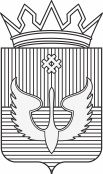 РАСПОРЯЖЕНИЕАдминистрации Юсьвинского муниципального округаПермского края09.10.2023                                                                                                     № 638-рО внесении изменений в состав Консультативного совета при главе муниципального округа - главе администрации Юсьвинского муниципального округаПермского края по вопросам оценки регулирующего воздействияВ связи с кадровыми изменениями, руководствуясь Уставом Юсьвинского муниципального округа Пермского края:1. Внести изменения в состав Консультативного совета при главе муниципального округа - главе администрации Юсьвинского муниципального округа Пермского края по вопросам оценки регулирующего воздействия, утвержденный распоряжением администрации Юсьвинского муниципального округа Пермского края от 09.11.2020 № 749-р, изложив его в редакции согласно приложению к настоящему распоряжению.2.  Пункт 4 распоряжения администрации Юсьвинского муниципального округа Пермского края от 09.11.2020 № 749-р «О создании Консультативного совета при главе муниципального округа - главе администрации Юсьвинского муниципального округа Пермского края по вопросам оценки регулирующего воздействия» изложить в новой редакции:«4. Контроль за исполнением настоящего распоряжения возложить на Шидловскую Н.Ю., заместителя главы администрации Юсьвинского муниципального округа Пермского края по экономическому развитию.».3. Признать утратившим силу распоряжение администрации Юсьвинского муниципального округа Пермского края от 03.11.2022 № 680-р «О внесении изменений в состав Консультативного совета при главе муниципального округа - главе администрации Юсьвинского муниципального округа Пермского края по вопросам оценки регулирующего воздействия»4. Настоящее распоряжение вступает в силу со дня его официального опубликования в газете «Юсьвинские вести» и размещения  на официальном сайте муниципального образования Юсьвинский муниципальный округ Пермского края в информационно-телекоммуникационной сети «Интернет».Глава муниципального округа –глава администрации Юсьвинского муниципального округа Пермского края                                      Н.Г. НикулинУТВЕРЖДЕН                                                                      распоряжением администрацииЮсьвинского муниципального округа Пермского края                                                        от 09.10.2023 № 638-рСОСТАВКонсультативного совета при главе муниципального округа – главе администрации Юсьвинского муниципального округа Пермского края по вопросам оценки регулирующего воздействияПредседатель Консультативного совета:Председатель Консультативного совета:Никулин Н.Г.- глава муниципального округа – глава администрации Юсьвинского муниципального округа Пермского краяЗаместитель председателя Консультативного совета:Заместитель председателя Консультативного совета:Шидловская Н.Ю.     - заместитель главы администрации округа по                                  экономическому развитиюСекретарь Консультативного совета:Секретарь Консультативного совета:Федосеева В.Н.        - зав. сектора муниципальных программ комитета экономического развития администрации Юсьвинского муниципального округа Пермского краяЧлены Консультативного совета:Члены Консультативного совета:Боталова В.Л.- председатель комитета экономического развития администрации Юсьвинского муниципального округа Пермского краяЯрусова Н.И.           - зав. отдела территориального развития администрации Юсьвинского муниципального                           округа Пермского краяВласова О.И.             - Председатель Думы Юсьвинского муниципального округа Пермского края (по согласованию)Исаков А.И.             - директор ООО «Юсьвинское ДРСП» (по                              согласованию)Цыбин А.А.- индивидуальный предприниматель (по согласованию)